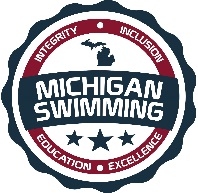 Integrity, Inclusion, Education, ExcellenceBeat the Heat Challenge – Open InvitationalHosted By: Bay City Aquatics ClubJune 25-27Sanction – This meet is sanctioned by Michigan Swimming, Inc. (MS), as a timed final meet on behalf of USA Swimming (USA-S), Sanction Number MI2021082.  MS or USA-S may revoke this sanction at any time in response to the COVID-19 pandemic.It is understood and agreed that USA Swimming shall be free and held harmless from any liabilities or claims for damages arising by reason of injuries, including exposure to or infected with COVID-19 which may result in illness, personal injury, permanent disability, and/or death, to anyone during the conduct of the event.It is further understood and agrees that Michigan Swimming, Inc. shall be free and held harmless from any liabilities or claims for damages arising by reason of injuries, including exposure to or infected with COVID-19 which may result in illness, personal injury, permanent disability, and/or death, to anyone during the conduct of the event.An inherent risk of exposure to COVID-19 exists in any public place where people are present. COVID-19 is an extremely contagious disease that can lead to severe illness and death. According to the Centers for Disease Control and Prevention, senior citizens and individuals with underlying medical conditions are especially vulnerable. USA Swimming, Inc., cannot prevent you (or your child(ren)) from becoming exposed to, contracting, or spreading COVID-19 while participating in USA Swimming sanctioned events. It is not possible to prevent against the presence of the disease. Therefore, if you choose to participate in a USA Swimming sanctioned event, you may be exposing yourself to and/or increasing your risk of contracting or spreading COVID-19. BY ATTENDING OR PARTICIPATING IN THIS COMPETITION, YOU VOLUNTARILY ASSUME ALL RISKS ASSOCIATED WITH EXPOSURE TO COVID-19 AND FOREVER RELEASE AND HOLD HARMLESS USA SWIMMING, MICHIGAN SWIMMING, AND BAY COUNTY COMMUNITY CENTER AND EACH OF THEIR OFFICERS, DIRECTORS, AGENTS, EMPLOYEES OR OTHER REPRESENTATIVES FROM ANY LIABILITY OR CLAIMS INCLUDING FOR PERSONAL INJURIES, DEATH, DISEASE OR PROPERTY LOSSES, OR ANY OTHER LOSS, INCLUDING BUT NOT LIMITED TO CLAIMS OF NEGLIGENCE AND GIVE UP ANY CLAIMS YOU MAY HAVE TO SEEK DAMAGES, WHETHER KNOWN OR UNKNOWN, FORESEEN OR UNFORESEEN, IN CONNECTION WITH EXPOSURE, INFECTION, AND/OR SPREAD OF COVID-19 RELATED TO PARTICIPATION IN THIS COMPETITION.You acknowledge the contagious nature of COVID-19 and voluntarily assume the risk that your family, including child(ren), may be exposed to or infected by COVID-19 while on site at the pool or facility and that such exposure or infection may result in the personal injury, illness, permanent disability and death.  You understand that the risk of becoming exposed to or infected by COVID-19 at the pool or facility may result from the actions, omissions, or negligence of myself and others, including but not limited to employees, volunteers and program participants and their families. Bay City Aquatics Club will include the above information in meet announcements, heat sheets and posted around the pool facility.COVID-19 Procedures/Requirements All athletes, coaches, officials, clubs, spectators, and other individuals participating in this meet or seeking ingress into the facility in which this meet is conducted will abide by (1) all federal, state, and local laws, orders, administrative rules, and guidelines; (2) all protocols outlined in the COVID-19 LSC Supplemental Sanction Requirements documents for this meet; and (3) all COVID-19 preparedness plans for the relevant facility. Failure to maintain strict compliance with all COVID-19 procedures and protocols will result in disciplinary action by the Michigan Swimming, Inc. Board of Directors, including, but not limited to, fines, suspension of certain membership privileges, or referral to the USA Swimming National Board of Review with a recommendation to terminate a member’s membership in Michigan Swimming and USA Swimming.Minor Athlete Abuse Prevention Policy AcknowledgementAll applicable adults participating in or associated with this meet acknowledge that they are subject to the provisions of the USA Swimming Minor Athlete Abuse Prevention Policy (“MAAPP”), and that they understand that compliance with the MAAPP policy is a condition of participation in the conduct of this competition.  Location Bay County Community Center800 JF Kennedy Drive, Bay City, Michigan 48706Times FacilitiesThe Bay County Community Center Pool is a 6 lane 50 meter outdoor pool with a diving well which will be available for supervised warm-up and warm down. Depth at start is 6’ 6” and 3’ 6” at turn. Permanent starting blocks and non-turbulent lane markers will be used. Colorado timing with a three lane display will be used. There is limited bleacher seating for spectators so we urge you to bring your own deck chairs.  Lockers are available (provide your own lock).  Public phones are not available. Course CertificationThe competition course has not been certified in accordance with 104.2.2C(4).Meet Format LCM timed finals meet.EligibilityBeat The Heat Challenge is for those swimmers with A/B/C times.  All athletes and clubs registered with Michigan Swimming or another USA Swimming LSC are eligible to participate in this meet.  A swimmer's age on June 25th, 2021 will determine his/her eligibility for a particular age group.Entry Procedures Entries may be submitted to the Administrative Official as of June 1, 2021 at 8:00pm. The Administrative Official must receive all entries no later than June 18th at 8:00pm. Entries must include correct swimmer name (as registered with USA/MS Swimming), age and USA number. All individual entries should be submitted via electronic mail at the e-mail address listed in the last section of this meet information packet.Entry Acceptance and ProcessingEntries will be accepted and processed in totality after the entry close date beginning with the club having the smallest total number of entries and moving sequentially to the club having the largest total number of entries, except that the host club reserves the right to fill up to 50% of each session with its own entries before processing those of other clubs.Individual Entry Limits Swimmers may enter a maximum of Two (2) individual events Friday and Four (4) individual events per day Saturday and Sunday.Entry Fees$5.00 per individual event/$15.00 for the 1500 meter freestyle entry.  Please include a $10.00 athlete surcharge for each swimmer entered to cover COVID-related expenses.  Make checks payable to: Bay City Aquatics Club.SurchargesNo Michigan Swimming athlete surcharge applies.Paper EntriesMS rules regarding non-electronic entries apply.  $6.00 per individual event.  There is $1.00 additional charge per event paid if the entry is not submitted in Hy-Tek format. Any surcharges detailed in the previous section also apply to paper entries. Paper entries may be submitted to the Administrative Official on a spreadsheet of your choice however, the paper entry must be logically formatted and must contain all pertinent information to allow the Administrative Official to easily enter the swimmer(s) in the correct events with correct seed times.RefundsOnce a team or individual entry has been received and processed by the Administrative Official there are no refunds in full or in part unless the “over qualification exception” applies (see MS Rules).EntriesYour club's Entry, Entry Summary Sheet, Release/Waiver, Certification of Entered Athletes and Check should be sent via U.S. mail or nationally recognized overnight courier to:Randy Hall2509 Longfellow laneMidland, MI 48640randyhall4749@gmail.comCheck InCheck In will be available as of 30 minutes before warm-ups begin and will close 15 minutes after the start of warm-ups. Check in is mandatory for all events and is required by the time set forth in this meet announcement.  Failure to check in will cause the swimmer to be scratched from all events in that session. Check in sheets will be posted on deck under the pavilion.MarshalingAll sessions will be self-marshaled.SeedingSeeding will be done after check in closes.  Swimmers who fail to check in for an event will be scratched from that event.  All events are timed finals and will be seeded slowest to fastest other than the 1500 meter freestyle, the 400 meter freestyle and the 400 meter IM which will be seeded fastest to slowest.Deck EntriesDeck entries will be allowed at the discretion of the Meet Director and the Meet Referee and will be conducted in accordance with current Michigan Swimming, Inc. rules & procedures, including all Michigan Swimming, Inc. COVID-specific sanctioning or approval policies. If an athlete is not currently registered with Michigan Swimming or another USA Swimming LSC, the athlete must deck register for a $164.00 fee before being entered into the meet.  Deck entries are $7.50 per event.  If you need to deck enter a swimmer please do so at the sign-in table in the gym.Meet Programs/AdmissionsAdmission is $5.00 per person over the age of 12.  Children 12 and under are free. There will be no heat sheets.Scoring No individual or team scores will be kept.AwardsThere will be no awards for this meet. There will be individual heat winner prizes.Results Complete Official meet results will be posted on the Michigan Swimming Website at http://www.miswim.org/ .  Unofficial results will also be available on flash drive (HY- Team Manager result file) upon request. Teams must provide their own flash drive. Meet results will also be available on Meet Mobile.Concessions No food or beverage will be allowed on the deck of the pool, in the locker rooms or in the spectator areas. A hospitality area will be available for coaches and officials.Lost and Found Articles may be turned in/picked up at the meet office. Articles not picked up by the end of the meet will be retained by the Meet Director or a representative for at least 14 days. Swimming SafetyMichigan Swimming warm up rules will be followed. To protect all swimmers during warm-ups, swimmers are required to enter the pool feet first at all times except when sprint lanes have been designated. No jumping or diving. The same rules will apply with respect to the warm-down pool and diving well. Penalties for violating these rules will be in the sole discretion of the Meet Referee which may include ejection from the meet.Racing Start CertificationAny swimmer entered in the meet must be certified by a USA Swimming member-coach as being proficient in performing a racing start or must start each race from within the water without the use of the backstroke ledge.  When unaccompanied by a member-coach, it is the responsibility of the swimmer or the swimmer’s legal guardian to ensure compliance with this requirement.Deck Personnel/Locker Rooms/Credentialing Only registered and current coaches, athletes, officials and meet personnel are allowed on the deck or in locker rooms. Access to the pool deck may only be granted to any other individual in the event of emergency through approval by the Meet Director or the Meet Referee.  The Michigan Swimming Board of Directors, Officials Chairs of MS, and the Michigan Swimming Office staff are authorized deck personnel at all MS meets.  Personal assistants/helpers of athletes with a disability shall be permitted when requested by an athlete with a disability or a coach of an athlete with a disability.Lists of registered coaches, certified officials and meet personnel will be placed outside the pool office.  Meet personnel will check the list of approved individuals and issue a credential to be displayed at all times during the meet.  This credential will include the host team name, Bay City Aquatics Club, as well as the function of the individual being granted access to the pool deck (Coach, Official, Timer, or Meet Personnel).  In order to obtain a credential, Coaches and Officials must be current in all certifications through the final date of the meet. Meet personnel must return the credential at the conclusion of working each day and be reissued a credential daily.All access points to the pool deck and locker rooms will either be secured or staffed by a meet worker checking credentials throughout the duration of the meet.Swimmers with DisabilitiesAll swimmers are encouraged to participate. If any of your swimmers have special needs or requests please indicate them on the entry form and with the Clerk of Course and/or the Meet Referee during warm ups.First AidSupplies will be kept in the lifeguard office.Facility Items –(A)	No smoking is allowed in the building or on the grounds of the Bay County Community Center.(B)	Pursuant to applicable Michigan law, no glass will be allowed on the deck of the pool or in the locker rooms.(C)	No bare feet allowed outside of the pool area. Swimmers need to have shoes to go into the hallway to awards or concessions.(D)   	 An Emergency Action Plan has been submitted by the Host Club to the Safety Chair and the Program Operations Chair of Michigan Swimming prior to sanction of this meet and is available for review and inspection at the lifeguard office.	(E)	To comply with USA Swimming privacy and security policy, the use of audio or visual recording devices, including a cell phone, is not permitted in changing areas, rest rooms or locker rooms.(F)	Deck changing, in whole or in part, into or out of a swimsuit when wearing just one 		suit in an area other than a permanent or temporary locker room, bathroom, 		changing room or other space designated for changing purposes is prohibited.(G)	Operation of a drone, or any other flying apparatus, is prohibited over the venue 	(pools, athlete/coach areas, spectator areas and open ceiling locker rooms) any 	time athletes, coaches, officials and/or spectators are present.General Information and Errors/OmissionsAny errors or omissions in the program will be documented and signed by the Meet Referee and available for review at the Clerk of Course for Coaches review. Information will also be covered at the Coaches’ Meeting.Friday PMWarm-Up:  4:00 for 1500Warm-Up:  All other events 15 minutes after completion of 1500 Free (See Meet Format)Sanction Number: MI2021082Saturday AMWarm-Up: 8:00 amStart:  9:00 amSanction Number: MI2021082Saturday PMWarm-Up:  1:00 pmStart:  2:00 pmSanction Number:  MI2021082Sunday AMWarm-Up:  8:00 amStart:  9:00 amSanction Number: MI2021082Sunday PMWarm-Up:  1:00 pmStart:  2:00 pmSanction Number: MI2021082CERTIFICATION OF REGISTRATION STATUS OF ALL ENTERED ATHLETESRELEASE  WAIVERBeat the Heat ChallengeSanction Number: MI2021082Enclosed is a total of $__________ covering fees for all the above entries.  In consideration of acceptance of this entry I/We hereby, for ourselves, our heirs, administrators, and assigns, waive and release any and all claims against the Bay City Aquatics Club, Bay County Community Center, Michigan Swimming, Inc., and United States Swimming, Inc. for injuries and expenses incurred by Me/Us at or traveling to this swim meet.>>>>>>>>>>>>>>>>>>>>>>>>>>>>>>>>>>>>>>>>>>>>>>>>>>>>>>>>>In granting the sanction it is understood and agreed that USA Swimming and Michigan Swimming, Inc. shall be free from any liabilities or claims for damages arising by reason of injuries to anyone during the conduct of this event.Michigan Swimming Clubs must register and pay for the registration of all athletes that are contained in the electronic TM Entry File or any paper entries that are submitted to the Meet Host with the Office of Michigan Swimming prior to submitting the meet entry to the meet host.  Clubs from other LSCs must register and pay for the registration of their athletes with their respective LSC Membership Coordinator.A penalty fee of $100.00 per unregistered athlete will be levied against any Club found to have entered an athlete in a meet without first registering the athlete and paying for that registration with the Office of Michigan Swimming or their respective LSC Membership Coordinator.Submitting a meet entry without the athlete being registered and that registration paid for beforehand may also subject the Club to appropriate Board of Review sanctions.The authority for these actions is: UNITED STATES SWIMMING RULES  REGULATIONS 302.4 FALSE REGISTRATION – A host LSC may impose a fine of up to $100.00 per event against a member Coach or a member Club submitting a meet entry which indicates a swimmer is registered with USA Swimming when that swimmer or the listed Club is not properly registered.  The host LSC will be entitled to any fines imposed.>>>>>>>>>>>>>>>>>>>>>>>>>>>>>>>>>>>>>>>>>>>>>>>>>>>>>>>>>I certify that all athletes submitted with this meet entry are currently registered members of USA Swimming and that I am authorized by my Club to make this representation in my listed capacity.SessionDayAge GroupWarm-UpCheck-In ClosesStart Time1Friday PM 1500 FreeAll4:00 for 1500 Free4:155:001Friday PM All other eventsAll15 min after finish of the 1500 15 min after warm-up beginsNot before 6:152Saturday12 & Under8:00am8:15am9:00am3SaturdayOpen1:00pm1:15pm2:00pm4Sunday 12 & Under8:00am8:15am9:00am5SundayOpen1:00pm1:15pm2:00pmMeet Director – Jeremy Schlitt/jeremy@baycityaquatics.org/989-450-3878Meet Referee – Dawn GurleySafety Marshal – Calvin Reder – calvin@baycityaquatics.orgAdministrative Official –Randy Hall/randyhall4749@gmail.com/989-430-4749EventAge GroupEvent #Mixed 1500 FreeOpen1Mixed 100 Free12 & Under2Mixed 100 FreeOpen3Mixed 200 IM12 & Under4Mixed 400 IMOpen5EventAge GroupEvent #Mixed 50 Back 12 & Under6Mixed 100 Breast12 & Under7Mixed 100 Fly12 & Under8Mixed 50 Free12 & Under9EventAge GroupEvent #Mixed 200 IMOpen10Mixed 200 FreeOpen11Mixed 100 FlyOpen12Mixed 100 BreastOpen13Mixed 200 BackOpen14EventAge GroupEvent #Mixed 50 Breast12 & Under15Mixed 100 Back12 & Under16Mixed 50 Fly12 & Under17Mixed 200 Free12 & Under18EventAge GroupEvent #Mixed 400 FreeOpen19Mixed 200 BreastOpen20Mixed 200 FlyOpen21Mixed 100 BackOpen22Mixed 50 FreeOpen23Signature:Position:Street Address:  City, State Zip:Club Email:Phone:Coach Name:Club Name:Coach Email:Club Code: